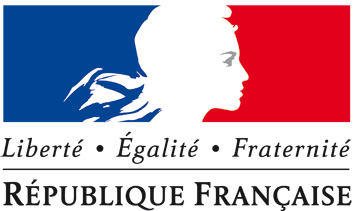 PREFET DU VAL DE MARNEDirection régionale et interdépartementalede l’hébergement et du logementService Hébergement et accès au logementFiche d’inscription des publics prioritaires PDALHPDpour l’accès au logement social sur le contingent préfectoral(hors ménage reconnu prioritaire et urgent au titre de la loi DALO, pris en compte de droit)Formulaire mis à jour suite à la loi Égalité Citoyenneté applicable à compter du 2 avril 2019Nom : ………………………………………………....................................................................Prénom : …………………………………………………...........................................................Organisme :………………………………………….................................................................Tél. /Télécopie : ……….……………………………….............................................................Courriel : …………………………………………………….......................................................  Monsieur		 MadameNom :………………………………………………………………………………………………….Nom de naissance : ………………………………………………………………………………..Prénom : ………………………………………………………………………………………….....Date de naissance : …… /…………/……………………………………………………………..Nationalité :	   Française 	  Union Européenne	 Hors Union EuropéenneN° DEMANDE DE LOGEMENT SOCIAL (18 caractères)…………………..……………….…..………………………………………………………………………………………………………. Célibataire  	  Marié (e)     Divorcé (e)     Séparé (e)    Pascé (e) Concubin (e) 	 Veuf (ve)Nombre total des personnes : ………………………………………………………………....	Adultes : …………………………………………………………………………...…………	Enfants (- 18 ans) : …………………………………………………………………………	Enfants de plus de 18 ans : …………………………………………………………….…	Autres : ………...…....………………………………………………….….........................6. Éléments complémentaires………………………………………………………………………………………………………………………………………………………………………………………………………………………………………………………………………………………………………………………………………………………………………………………………………………………………………………………………………………………………………………………………………………………………………………………………………………………………………………………………………………………………………………………………………………………………………………………………………………………………………………………………………………………………………………………………………………………………………………………………………………………………………………………………………………………………………………………………………………………………………………………………………………………………………………………………………………………………………………………………………………………………………………………………………………………….....................................................................................................................................................................................................................................................................................................................................................................................................................................................................................................................................................................................................................................................................................................………………………………………………………………………………………………………………………………………………………………………………………………………………………………………………………………………………………………………………………………………………………………………………………………………………………………………………………………………….....................................................................................................................................................................................................................................................................................................................................................................................................................................................................................................................................................................................................................................................................................................………………………………………………………………………………………………………………………………………………………………………………………………………………………………………………………………………………………………………………………………………………………………………………………………………………………………………………………………………….....................................................................................................................................................................................................................................................................................................................................................................................................................................................................................................................................................................................................................................................................................................………………………………………………………………………………………………………………………………………………………………………………………………………………………………………………………………………………………………………………………………………………………………………………………………………………………………………………………………………….....................................................................................................................................................................................................................................................................................................................................................................................................................................................................................................................................................................................................................................................................................................1. Coordonnées du Travailleur social référent2. Identité du bénéficiaire3. Situation familiale du bénéficiaire4. Composition familiale concernée par l’accès au logement5. Critères d’inscription (Le bénéficiaire peut cumuler plusieurs critères)Les justificatifs doivent être fournis lors de la demandeCritères R 441.1 du CCHPérimètresJustificatifs à fournir au moment  de la demandePersonnes en situation de handicap, au sens de l'article L. 114 du code de l'action sociale et des familles, ou familles ayant à leur charge une personne en situation de handicapLes personnes justifiant d’un handicap :- le titulaire de la demande de logement social- le cotitulaire (conjoints mariés, pacsés, concubins mais aussi toute personne majeure non à charge qui sera signataire du bail)- Toute personne qui est, sur l’avis d’imposition, rattachée au foyer fiscal du titulaire de la demande ou d’un éventuel cotitulaire.Présents obligatoirement sur la DLSBail et tout complément qui prouve l’inadaptation du logement actuel au handicap y compris attestation d’un professionnel de santé ou évaluation sociale motivéeet selon la situation du demandeur : justificatif de la Maison départementale des personnes handicapées (MDPH), bénéficiaires de l’AAH, AEEH, pension d’invalidité, attestation CAF Justificatifs en cours de validitéPersonnes ayant à leur charge un enfant mineur et logées dans des locaux manifestement sur-occupés ou ne présentant pas le caractère d’un logement décentLes ménages ayant à leur charge un enfant mineur :1) soit logés dans des locaux manifestement sur-occupés2) soit logés dans des locaux ne présentant pas le caractère d’un logement décent.Présents obligatoirement sur la DLS1) Bail avec une surface de logement habitable globale inférieure à seize mètres carrés pour un ménage sans enfant ou deux personnes, augmentée de neufs mètres carrés par personne en plus dans la limite de soixante-dix mètres carrés pour huit personnes et plus (Code Sécurité sociale)2) Attestation du service d’hygiène de la collectivité ou constat d’indécence du logement ou rapport d’un opérateur mandaté (ex Soliha...).Personnes dépourvues de logement, y compris celles qui sont hébergées par des tiersLes personnes dépourvues de logement ou hébergées par des tiers, en l’absence de lien parents/enfant ou concubinage avec hébergeant sauf si 3 générations sous le même toit. À ce titre, devront aussi être prises en compte les situations de violences infra-familiales pour les personnes ayant quitté leur domicile.Pour les personnes dépourvues de logement : Attestation du travailleur social et attestation de domiciliation.Pour les personnes hébergées : Justificatif de domicile ou attestation de l’hébergeant de moins de 3 mois (+ document corroborant la présence au domicile : facture de téléphone, attestation impôts).+ Dépôt de plainte si violences intra-familialesPersonnes menacées d’expulsion sans relogementLes personnes menacées d’expulsion sans relogement, pouvant faire état d’un bail rompu (décision de justice)Résiliation du bail prononcé par le jugement des expulsions, commandement de quitter les lieux ou notification du congé pour reprise personnelle ou venteou saisine CCAPEXPersonnes exposées à des situations d’habitat indigneLes ménages vivant dans un logement insalubre, impropre à l’habitation ou frappé de péril justifiant d’un arrêté communal, préfectoral de péril ou du caractère impropre du local à l’habitation+ situation de saturnisme au sein des locaux d’habitation confirmée par l’ARS (hors partie commune)Bail, justificatif de domicile de moins de 3 mois et arrêté communal ou préfectoral précisant l’insalubrité remédiable avec constat de carence, ou l’insalubrité irrémédiable, ou arrêté de périlou arrêté portant interdiction temporaire ou définitive d’habiter et d’utiliser les lieux et avis de constat de carence. ou Diagnostic plomb transmis par ARSDélai de validité des pièces : moins de 2 ansPersonnes hébergées ou logées temporairement dans un établissement ou un logement de transitionLes personnes justifiant leur hébergement ou logement temporaire dans ces dispositifs ou structures : CHU, CHS, CHRS, CADA, CPH, HUDA, intermédiation locative, FTJ, FTM, ALT, résidences sociales, maisons-relais, centres maternels, nuitées d’hôtel payées par l’État ou le CD ou Action logement.Justificatif  d’hébergement de l’établissement ou du service compétent Pour les structures financées par l’État, labellisation exclusive par le SIAO.Les demandeurs doivent être présents dans les établissements ou services désignés et prêts au relogement.Personnes mal logées ou défavorisées et personnes rencontrant des difficultés particulières de logement pour des raisons d’ordre financier ou tenant à leurs conditions d’existence ou confrontées à un cumul de difficultés financières et de difficultés d’insertion socialeLes ménages défavorisés dont les ressources sont comprises au sein du 1er quartile (inférieures ou égales à 9 345 € en 2018 en Île-de-FranceTout élément attestant la situation de mal logement. (bail, certificat médical, taux d’effort supérieure à 40 %…) et avis d’IRPersonnes mal logées ou défavorisées et personnes rencontrant des difficultés particulières de logement pour des raisons d’ordre financier ou tenant à leurs conditions d’existence ou confrontées à un cumul de difficultés financières et de difficultés d’insertion socialeOu ménages mal logés en raison de leurs conditions d’existence ou confrontées à un cumul de difficultés financières et de difficultés d’insertion socialeRapport social circonstancié précisant les conditions d’existence, le cumul de difficultés financières et d’insertion sociale, avis d’IR et tous justificatifsPersonnes reprenant une activité après une période de chômage de longue durée (c’est-à-dire à partir de douze mois, selon l’INSEE)Le demandeur et les personnes constituant le foyer fiscal justifiant d’une période de chômage supérieure à 1 an.Justificatif délivré par Pôle emploi etCondition ressources < 50 % PLUS pour le ménage et contrat de travail signé depuis moins de 12 mois La demande faite à ce titre doit l’être après une reprise d’activité de moins de 12 moisPersonnes mariées, vivant maritalement ou liées par un PACS justifiant de violences au sein du couple ou entre les partenaires, sans que la circonstance que le conjoint ou le partenaire lié par un PACS bénéficie d’un contrat de location au titre du logement occupé par le couple puisse y faire obstacle, et personnes menacées de mariage forcéLes personnes disposant d’une décision du juge prise en application de l’article 257 du code civil ou par une ordonnance de protection délivrée par le JAF en application du titre XIV du livre 1er du même code.Justificatifs à produire du dépôt de plainte et de la décision antérieure de l’autorité judiciaire (jugement, ordonnance…)Personnes victimes de viol ou d’agression sexuelle à leur domicile ou à ses abords, lorsque l’autorité judiciaire a imposé à la personne suspectée, poursuivie ou condamnée et pouvant être à l’origine d’un danger encouru par la victime de l’infraction, une ou plusieurs interdictions suivantes Personne disposant d’un jugement d’interdiction pour l’auteur des faits de se rendre dans certains lieux, dans certains endroits ou dans certaines zones définis dans lesquels la victime se trouve ou qu’elle fréquente; ou d’interdiction ou réglementation des contacts avec la victime.Justificatifs à produire du dépôt de plainte et décision antérieure de l’autorité judiciairePersonnes engagées dans le parcours de sortie de la prostitution et d’insertion sociale et professionnelle prévu à l’article L. 121-9 du code de l’action sociale et des famillesLes personnes engagées dans le parcours de sortie de la prostitution et d’insertion sociale et professionnelle.Justificatifs à produire par les associations agrées citées à l’article L. 121-9 du code de l’action sociale et des familles (avant-dernier alinéa du II) : arrêté préfectoral ou avis d’une commission dédiée.Validité du justificatif à 24 moisPersonnes victimes de l’une des infractions de traite des êtres humains ou de proxénétisme prévues aux articles 225-4-1 à 225-4-6 et 225-5 à 225-10 du code pénalLes personnes victimes de l’une des infractions de traite des êtres humains ou de proxénétisme.Justificatifs à produire par les associations agrées citées à l’article 121-9 du code de l’action sociale et des familles (avant-dernier alinéa du II) : arrêté préfectoral.Validité du justificatif à 24 moisPersonnes sortant d’un appartement de coordination thérapeutique mentionné au 9° de l’article L. 312-1 du code de l’action sociale et des famillesLes personnes justifiant leur séjour dans des appartements de coordination thérapeutique et en lits d’accueil médicalisés (LAM).Certificat de l’établissement et fiche AFFIL (prêt au relogement).Le demandeur doit toujours être en séjour au sein d’un des établissements et être identifié comme étant prêt au relogement.